Bonjour Parents, si vous avez des problèmes avec les leçons appelez-moi s’il vous plait. Merci de ne pas prononcer pour votre enfant. Il/elle va répéter ce qu’il/elle entend sur la vidéo. Merci beaucoup. Stay home, stay safe!Ricky (0696-45-56-56)CE: 20th April 2020 TELLING THE TIME WITH ROUTINESLesson: Telling the timeWhat time is it? https://youtu.be/1eGkW3JnthI  https://youtu.be/Tlqp14p2lfM https://youtu.be/xJBek5XCexw   https://youtu.be/cd_eyEJKa_AEXAMPLEQuestion: What time do you wake up /get up?Answer:  I wake up / get up at 7 o’clockhttps://youtu.be/Ev4C-kcbSVw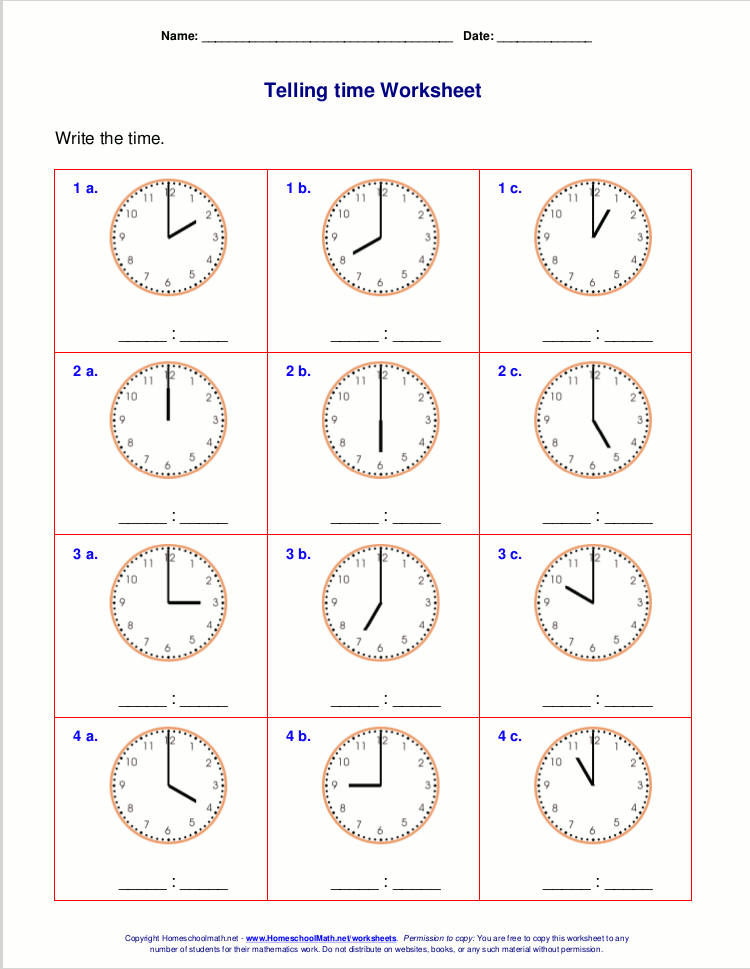 